 Утвърдил:д-р Теньо ТеневКмет на Община РадневоПРОЦЕДУРА ЗА ПРЕДАВАНЕ НА ЛИЧНИ ДАННИ НА ТРЕТИ ДЪРЖАВИ ИЛИ МЕЖДУНАРОДНИ ОРГАНИЗАЦИИОБЩИ ПОЛОЖЕНИЯ.Цел и обхват на документа.        Чл.1. /1/ Този документ съдържа правила за предаване на лични данни на трети държави или международни организации, с което се осигурява изпълнението на задълженията  на Община Раднево като администратор на лични данни да извършва международен трансфер на лични данни само при наличие на определени условия.        /2/ Този документ се прилага за предаване на данни по смисъла на чл.1, както от администратор към администратор, така и при възлагане на дейностите по обработка на обработващ, който е установен в трета държава.        Чл.2.  Този документ е предназначен за служителите от администрацията на Община Раднево. Всеки служител е длъжен да се запознае с документа и да го прилага.         Чл.3. /1/ При прилагане на настоящата процедура следва да се отчита териториалният обхват на Общия регламент относно защита на данните, който се прилага за обработването на лични данни от администратор или обработващ с място на установяване в Съюза, независимо дали обработването се извършва в Съюза или не.         /2/ Настоящата  процедура се прилага и когато администраторът или обработващият не е установен в Съюза, но  обработката е свързана с предлагане на стоки или услуги на субекти на данни в Съюза, независимо дали от субекта на данни се изисква плащане, както и когато обработката се състои в наблюдение на поведение на субекти на данни, доколкото това поведение се проявява в рамките на Съюза.           Чл.4. Настоящата процедура съдържа описание на изискванията, които следва да се изпълнят преди да се извърши предаване на лични данни в трети държави или на международни организации. Адресати на документа.Чл.5./1/ Адресати на процедурата са всички служители, други наети лица и доставчици на услуги, извършващи обработка от името на община Раднево. /2/ Всички посочени лица са длъжни да се запознаят с процедурата  и да осигурят изпълнението ѝ.            Чл.6. Отговорно лице за актуализирането и прилагането на настоящата процедура е Длъжностното лице по защита на данните. Чл.7.  Неспазването на тази процедура от посочените лица може да доведе до дисциплинарно производство,  прекратяване на трудовото/служебното им правоотношение или договора, както и до ангажиране на наказателна отговорност, ако за допуснатото нарушение е предвидена наказателна отговорност. Понятия.           Чл.8. В настоящия документ понятията се използват в смисъла, определен им от приложимото в Република България законодателството, както следва:Предаване на данни на трети държави или международни организации представлява предаване на лични данни от администратор на лични данни, установен в рамките на Европейския съюз на получател, който е установен извън ЕИП;Износител на данни	 е администраторът, който предава личните данни;Вносител на данни 	е лицето обработващо данните, установено в трета държава, което приема да получава от износителя на данни лични данни, предназначени за обработване от името на износителя на данни след предаване съгласно неговите инструкции и при условията на настоящата процедура, и което не е част от системата на трета държава, осигуряваща достатъчна степен на защита по смисъла на член 25, параграф 1 от Директива 95/46/ЕО;Подизпълнител е всяко лице, обработващо данни, наето от вносителя на данни или от всеки друг подизпълнител на вносителя на данни, което приема да получава от вносителя на данни или от всеки друг подизпълнител на вносителя на данни, лични данни, предназначени за извършване на дейности по обработване изключително от името на износителя на данни след предаване съгласно неговите инструкции, при стандартните договорни клаузи и условията на писмения договор за предаване за подизпълнение.Трета държава е всяка държава, която не е член на Европейския съюз и Европейското икономическо пространство. ПРЕДАВАНЕ НА ДАННИ НА ТРЕТИ СТРАНИ ИЛИ МЕЖДУНАРОДНИ ОРГАНИЗАЦИИ С АДЕКВАТНО НИВО НА ЗАЩИТА.Чл.9. /1/ При предаване на данни община Раднево ще провери дали е налице адекватна защита на личните данни в държавата, в която се извършва предаването.    /2/ Преценката за наличие или отсъствие на адекватно ниво на защита се извършва от Европейската комисия, като длъжностното лице по защита на данните има задължение да следи Решенията на Комисията, с които се произнася по въпроси свързани с нивото на защита, осигурявано от трета държава или международна организация. III. ИЗПОЛЗВАНЕ НА СТАНДАРТНИ ДОГОВОРНИ КЛАУЗИ.Чл.10. /1/ При липса на решение на Европейската Комисия /ЕК/ относно наличие на адекватно ниво на защита, община Раднево ще предава лични данни на трета държава или международна организация само ако са предвидени подходящи гаранции и при условие че са налице приложими права на субектите на данни и ефективни правни средства за защита. /2/ Такива подходящи гаранции се осигуряват с използването на стандартни клаузи за защита на данните, приети от ЕК.           /3/ При използване на одобрените от ЕК стандартни клаузи, те не могат да бъдат изменяни, освен ако не е налице изрично разрешение от Комисията за защита на личните данни./4/ Стандартните договорни клаузи предвиждат задължения, както за износителя, така и за вносителя на лични данни, за да се гарантират правата и свободите на субектите на данни. Чл.11. Община Раднево ще използва актуалните образци на стандартни договорни клаузи. За гарантиране, че се използват само актуални образци, длъжностното лице по защита на данните следи за изменението на тези образци от официалния сайт на Комисията. Предоставяне на данни от администратор, установен в ЕС на администратор, установен в трета държава.Чл.12. /1/ В случаите когато община Раднево извършва дейности по обработка в качеството на администратор и предоставя данните на друг администратор, установен извън ЕИП, се сключва споразумение за трансфер на данни съгласно Приложение № 1, което представлява Приложение към Решение на Комисията от 27 декември 2004 година за изменение на Решение 2001/497/ЕО за въвеждане на алтернативен комплект общи договорни клаузи за прехвърляне на лични данни в трети страни. /2/ Длъжностното лице по защита на данните осигурява правилното попълване на образеца, без да допуска неговото изменение. Предоставяне на данни от администратор установен в ЕС на обработващ, установен в трета държава.Чл.13. /1/ В случаите когато община Раднево извършва дейности по обработка в качеството на администратор и възлага дейности по обработка на обработващ, който е установен извън ЕИП, се сключва споразумение за трансфер на данни съгласно Приложение №2, което представлява Приложение  към Решение на Комисията от 5 февруари 2010 година относно стандартните договорни клаузи при предаването на лични данни към лицата, които ги обработват, установени в трети страни, съгласно Директива 95/46/ЕО на Европейския парламент и на Съвета./2/ Длъжностното лице по защита на данните осигурява правилното попълване на образеца, без да допуска неговото изменението.ПРЕХОДНИ И ЗАКЛЮЧИТЕЛНИ РАЗПОРЕДБИ§. 1 Настоящата процедура за предаване на данни на трети държави или на международни организации влиза в сила от датата на утвърждаването и от кмета на община Раднево.§.2. Веднъж годишно настоящата процедура се преглежда и актуализира при необходимост.ОБЩИНА РАДНЕВО6260 Раднево, ул. "Митьо Станев" №1, тел.: 0417/8-20-72, факс: 0417/8-22-80, е-  mail: obshtina@obshtina.radnevo.net,  www.radnevo.acstre.com    GDPR  ПОЛИТИКА ЗА ЗАЩИТА НА ЛИЧНИТЕ ДАННИ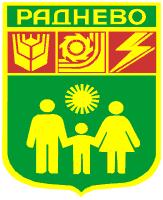 